ÖRNEK FORM_D_7T.C.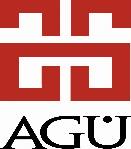 ABDULLAH GÜL ÜNİVERSİTESİFEN BİLİMLERİ ENSTİTÜSÜ…………………….. Anabilim Dalı BaşkanlığıSayı	: 88674282-50.02/							   ……/…/20….Konu	: Tez Öneri FormuMÜDÜRLÜK MAKAMINAİlgi:	…../…../20….. tarihli ve ….. sayılı Yönetim Kurulu Kararı.	Anabilim Dalı doktora öğrencisi hakkında alınan Tez İzleme Komite Kararı aşağıya çıkarılmıştır.	Bilgilerinize arz ederim.									        (e-imzalıdır)									Anabilim Dalı BaşkanıT.C.ABDULLAH GÜL ÜNİVERSİTESİFEN BİLİMLERİ ENSTİTÜSÜ…………………….. Anabilim Dalı BaşkanlığıNot (Silinecek):İkinci Danışmanlar, TİK Komitesine katılabilir, fakat oy kullanamazlar.TİK, öğrencinin sunduğu tez önerisinin kabul veya reddine salt çoğunlukla karar verir. Bu karar, EADB tarafından sunumu izleyen üç gün içinde ilgili enstitüye bildirilir* Yukarıdaki başlıkların “Yetersiz” olması durumunda gerekçeleri sırayla belirtilmelidir.ÖRNEK FORM-2T.C.ABDULLAH GÜL ÜNİVERSİTESİGRADUATE SCHOOL OF ENGINEERING AND SCIENCEDOCTORATE THESIS PROPOSAL FORMPlease pay close attention to the instructions below while preparing this proposal form: 1- Literature should not be given as a raw reference list. For each publication in the reference list, there should be a corresponding citation in the thesis proposal form.2- Thesis proposal forms should be written in English using 12 pts “Times New Roman”.3- Thesis Advisor should write his/her initials on all pages and sign the last page.GENERAL INFORMATION ABOUT DOCTORATE THESIS PROJECT Thesis Student						:  PhD Program						:  Thesis Advisor	                                                	:  Area of Expertise for Thesis Advisor			:	  Thesis Topic (Research Areas) and Title			:  Expected Start and Finish Dates		            	:  Research Funding (if any)					: Cooperating Institutions (if any)       	            	:	 JUSTIFICATION AND PLAN OF THE DOCTORATE THESIS PROJECT Introduction and Literature Summary 			: Research Question/Problem Statement and Hypothesis	: Motivations and Goals					: Methods and Materials (Research Methodology)		: Expected Work Plan					:Potential Risk(s) and Risk Management			:Societal and Scientific Impacts				:Sustainable Development Goals (if any)		            : Which one(s) of the following AGU's Research Focus Areas, which are based on the United Nations Sustainable Development Goals, does your dissertation cover? Please explain the contribution (expected to be) made to the society, global problems, and the UN Sustainable Development Goals within the focus area(s) specified(1) Advanced materials(2) Health and medical biotechnology(3) Smart systems(4) Cities and societies(5) Energy(6) Innovation and entrepreneurshipABDULLAH GÜL ÜNİVERSİTESİGRADUATE SCHOOL OF ENGINEERING AND SCIENCEDOCTORATE THESIS PROPOSAL FORMReference List						:        When adding referances, one of the sample formats below has to be followedThe rows and columns in the table can be increased as desired[1] Rieger, R.; Beckmann, D.; Pisula, W.; Steffen, W.; Kastler, M.; Mullen, K. "Rational Optimization of Benzo[2,1-b;3,4-b0]dithiophene-Containing Polymers for Organic Field-Effect Transistors" Adv. Mater. 2010, 22, 83–86.[1] R. T. Paine and C. K. Narula, “Synthetic Routes to Boron Nitride,” Chem. Rev., 90, 73–91 (1990). TEZ İZLEME KOMİTESİ KARARITEZ İZLEME KOMİTESİ KARARITEZ İZLEME KOMİTESİ KARARIToplantı TarihiToplantı SayısıKarar Sayısı………/…./20…….……Tez İzleme Komitesi toplanarak;Karar No 1 : 20…..-20….. Eğitim-Öğretim Yılı Güz/Bahar Yarıyılında Anabilim Dalımız 400…. numaralı doktora öğrencisi ……………..................’nin tez öneri raporu ve ekleri üzerinde görüşüldü. Tez İzleme Komitesi 20…..-20….. Eğitim-Öğretim Yılı Güz/Bahar Yarıyılında Anabilim Dalımız 400…. numaralı doktora öğrencisi ……………..................’nin ………………..konulu ……………………..başlıklı tez önerisini ve sözlü savunmasını Lisansüstü Eğitim ve Öğretim Yönetmeliği 21. Maddesi, Abdullah Gül Üniversitesi Lisansüstü Eğitim-Öğretim ve Sınav Yönetmeliği’nin 36. Maddesi uyarınca, değerlendirmiş olup, tez önerisinin kabulüne / reddine/ düzeltilmesine oy birliği/ oy çokluğu ile karar vermiştir.Not: Yukarıda ismi yazılı ……………… numaralı YÖK 100/2000 Doktora bursu öğrencisi ………………………………, tez çalışmasını ………………………………. alanında yapmaktadır. (YÖK 100/2000 Bursiyeri olmayanlar bu notu silecektir.)Ek :1- Tez Öneri Raporu ve Ekleri                              (…..Sayfa)2- Tez Önerisi Savunma Sınavı Sözlü Soruları     (…..Sayfa) Tez İzleme Komitesi toplanarak;Karar No 1 : 20…..-20….. Eğitim-Öğretim Yılı Güz/Bahar Yarıyılında Anabilim Dalımız 400…. numaralı doktora öğrencisi ……………..................’nin tez öneri raporu ve ekleri üzerinde görüşüldü. Tez İzleme Komitesi 20…..-20….. Eğitim-Öğretim Yılı Güz/Bahar Yarıyılında Anabilim Dalımız 400…. numaralı doktora öğrencisi ……………..................’nin ………………..konulu ……………………..başlıklı tez önerisini ve sözlü savunmasını Lisansüstü Eğitim ve Öğretim Yönetmeliği 21. Maddesi, Abdullah Gül Üniversitesi Lisansüstü Eğitim-Öğretim ve Sınav Yönetmeliği’nin 36. Maddesi uyarınca, değerlendirmiş olup, tez önerisinin kabulüne / reddine/ düzeltilmesine oy birliği/ oy çokluğu ile karar vermiştir.Not: Yukarıda ismi yazılı ……………… numaralı YÖK 100/2000 Doktora bursu öğrencisi ………………………………, tez çalışmasını ………………………………. alanında yapmaktadır. (YÖK 100/2000 Bursiyeri olmayanlar bu notu silecektir.)Ek :1- Tez Öneri Raporu ve Ekleri                              (…..Sayfa)2- Tez Önerisi Savunma Sınavı Sözlü Soruları     (…..Sayfa) Tez İzleme Komitesi toplanarak;Karar No 1 : 20…..-20….. Eğitim-Öğretim Yılı Güz/Bahar Yarıyılında Anabilim Dalımız 400…. numaralı doktora öğrencisi ……………..................’nin tez öneri raporu ve ekleri üzerinde görüşüldü. Tez İzleme Komitesi 20…..-20….. Eğitim-Öğretim Yılı Güz/Bahar Yarıyılında Anabilim Dalımız 400…. numaralı doktora öğrencisi ……………..................’nin ………………..konulu ……………………..başlıklı tez önerisini ve sözlü savunmasını Lisansüstü Eğitim ve Öğretim Yönetmeliği 21. Maddesi, Abdullah Gül Üniversitesi Lisansüstü Eğitim-Öğretim ve Sınav Yönetmeliği’nin 36. Maddesi uyarınca, değerlendirmiş olup, tez önerisinin kabulüne / reddine/ düzeltilmesine oy birliği/ oy çokluğu ile karar vermiştir.Not: Yukarıda ismi yazılı ……………… numaralı YÖK 100/2000 Doktora bursu öğrencisi ………………………………, tez çalışmasını ………………………………. alanında yapmaktadır. (YÖK 100/2000 Bursiyeri olmayanlar bu notu silecektir.)Ek :1- Tez Öneri Raporu ve Ekleri                              (…..Sayfa)2- Tez Önerisi Savunma Sınavı Sözlü Soruları     (…..Sayfa) SNTez Önerisi Savunma Sınavı Sözlü 12345JUSTIFICATION AND PLAN OF THE DOCTORATE THESIS PROJECTJUSTIFICATION AND PLAN OF THE DOCTORATE THESIS PROJECTJUSTIFICATION AND PLAN OF THE DOCTORATE THESIS PROJECTYeterliYetersizIntroduction and Literature SummaryResearch Question/Problem Statement and HypothesisMotivations and GoalsMethods and Materials (Research Methodology)	Expected Work PlanMonthsMonthsMonthsMonthsMonthsMonthsMonthsMonthsMonthsMonthsMonthsMonthsWork Packages123456789101112XXXXXXDateName of the Thesis AdvisorSign